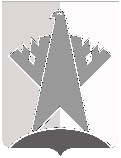 ДУМА СУРГУТСКОГО РАЙОНАХанты-Мансийского автономного округа - ЮгрыРЕШЕНИЕ«30» апреля 2021 года                                                                                                      № 1118-нпа     г. СургутДума Сургутского района решила:Внести в решение Думы Сургутского района от 09 сентября 2019 года 
№ 730-нпа «Об утверждении Положения о старостах сельских населенных пунктов, расположенных на межселенной территории муниципального образования Сургутский район» следующее изменение:пункт 6 раздела 2 приложения к решению дополнить абзацем следующего содержания: «В случае, если в сельском населенном пункте отсутствует возможность одновременного совместного присутствия более половины обладающих избирательным правом жителей данного сельского населенного пункта, сход граждан проводится поэтапно в срок, не превышающий одного месяца со дня принятия решения о проведении схода граждан. При этом лица, ранее принявшие участие в сходе граждан, на последующих этапах участия в голосовании не принимают. Решение схода граждан считается принятым, если за него проголосовало более половины участников схода граждан.».2.	Решение вступает в силу после его официального опубликования (обнародования).О внесении изменения в решение Думы Сургутского района от 09 сентября 2019 года № 730-нпа «Об утверждении Положения о старостах сельских населенных пунктов, расположенных на межселенной территории муниципального образования Сургутский район»Председатель Думы Сургутского районаА.П. Сименяк«30» апреля 2021 годаГлава Сургутского районаА.А. Трубецкой «30» апреля 2021 года